Publicado en Madrid el 27/02/2020 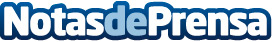 Discesur celebra el segundo aniversario de su showroom de AlcobendasDiscesur Alcobendas supuso la apertura del tercer espacio de exposición de la compañía junto a los showrooms de Pinto y el situado en la calle Orense de Madrid y celebra este año su segundo aniversario tras acoger a miles de clientes interesados en conocer las últimas tendencias en cerámica, cocina, baño y suelos de madera de gama altaDatos de contacto:Cristina Ruíz 662 002 714Nota de prensa publicada en: https://www.notasdeprensa.es/discesur-celebra-el-segundo-aniversario-de-su Categorias: Nacional Interiorismo Madrid Consumo Jardín/Terraza Construcción y Materiales http://www.notasdeprensa.es